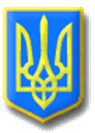 ЛИТОВЕЗЬКА СІЛЬСЬКА РАДАІВАНИЧІВСЬКОГО РАЙОНУ, ВОЛИНСЬКОЇ ОБЛАСТІПРОТОКОЛСімнадцятої позачергової сесії сільської ради сьомого скликанняВід 5 вересня 2018р.                                                                          с. ЛитовежВсього обрано 22 депутатиПрисутні на сесії 14 депутатів:Ганюк Лілія Іванівна, Глушнюк Юрій Олександрович,   Касянчук Олена Леонідівна,  Качмарчук Василь Анатолійович, Крась Сергій Васильович, Киця Роман Андрійович,   Лукашук Юрій Олександрович, Матящук Ярослав Васильович, Новосад Юлія Василівна, Соломенюк Михайло Сергійович, Романюк Іван Володимирович, Куницька Лариса Веніамінівна, Микитюк Микола Харитонович,  Шестон Чеслав Анатолійович.Відсутні: Баран Олександр Михайлович, Бутчак Микола Михайлович, Дусь Микола Васильович,  Клин Андрій Леонідович, Кукоба Віталій Вікторович, Мацюк Сергій Григорович,  Красюн сергій Миколайович, Парій Надія Василівна  ( з поважних причин).Запрошені:Директор КЗ «Литовезького ліцею імені Володимира Якобчука» – Т.І.ІваницькаДиректор ЗОШ І-ІІ ст. с.Заставне – В.А.КуницькийДиректор ЗОШ І-ІІ ст с. МовникиЗавідувач ДНЗ «Метелик» - Т.В.БоярськаСімейний лікар Литовезької АЗПСМ – М.Є.Тюхта          Сесію веде Литовезький сільський голова - Іванчук Іван Іванович.Для ведення протоколу засідання сесії необхідно обрати секретаря сесії.Поступила пропозиція секретарем сесії обрати діючого секретаря ради Касянчук Олену Леонідівну.  Питання ставиться на голосування.Проголосували:   «за»- одноголосно.Секретар засідання  -   Касянчук О.Л.        На сімнадцяту позачергову сесію сільської ради сьомого скликання прибуло  14 депутатів. Відповідно до пункту 12 статті 46 Закону України «Про місцеве самоврядування в Україні» сесія є правомочною. У кого є які пропозиції щодо початку роботи сесії? Поступила пропозиція роботу сімнадцятої позачергової сесії сільської ради сьомого скликання розпочати. Хто за дану пропозицію прошу голосувати? Проти? Утримався? Голосували одноголосно. Сімнадцята позачергова  сесія сільської ради сьомого скликання оголошена відкритою.Депутати  сільської ради та присутні виконали Державний Гімн України.Секретар ради Касянчук О.Л.  пропонує обрати лічильну комісію для проведення поіменного голосування в складі 2-х депутатів.Питання про кількісний склад лічильної комісії ставиться на голосування:                            Проголосували:                             «за»- одноголосно.                            Рішення прийнято         До складу лічильної комісії пропонується обрати депутатів сільської ради:
      Ганюк Лілію ІванівнуКуницьку Ларису Веніамінівну         Питання про персональний склад лічильної комісії ставиться на голосування:                                          Проголосували:                                           «за»- одноголосно.                                          Рішення прийнятоПорядок денний:1.Про затвердження порядку денного позачергової сімнадцятої  сесії сільської ради.Доповідач: О.Л.Касянчук – секретар ради.2. Про внесення змін в рішення №10/2 від 22.12.2017 року Литовезької сільської ради «Про сільський бюджет на 2018 рік».Доповідач: Ю.В.Твардовська – начальник відділу фінансів.3. Про  організацію харчування  у загальноосвітніх закладах  громади у І семестрі 2018-2019 н.р.Доповідач: Ю.В.Твардовська – начальник відділу фінансів.4. Про затвердження проектно - кошторисної документації Реконструкції загальноосвітньої школи І ступеня під Молодіжний центр в с.Кречів Іваничівського району Волинської області.Доповідач: Б.Є.Кирпичов – начальник відділу з питань  комунальної власності та земельних відносин.5. Про зміну виду використання земельної ділянки комунальної власності територіальної громади с. Литовеж, яка розташована за адресою с. Кречів, вул. Першотравнева. 3а.Доповідач: Б.Є.Кирпичов – начальник відділу з питань  комунальної власності та земельних відносин.6.Різне1.СЛУХАЛИ: Про затвердження порядку денного позачергової сімнадцятої сесії сільської ради сьомого скликання.ДОПОВІДАЄ: О.Л.Касянчук – секретар ради, яка ознайомила всіх присутніх із порядком денним позачергової сімнадцятої сесії сільської ради сьомого скликання.ВИСТУПИЛИ: депутат ради – Глушнюк Ю.О., який запропонував підтримати проект  рішення.ГОЛОСУВАЛИ:прийняти проект рішення за основу і в цілому, як рішення ради«за»-15(голосував сільський голова);  «проти» - 0; «утримався» - 0.ВИРІШИЛИ: рішення «Про затвердження порядку денного позачергової сімнадцятої сесії сільської ради сьомого скликання» - прийняти.   (рішення №17/1 додається)2.СЛУХАЛИ: Про внесення змін в рішення №10/2 від 22.12.2017 року Литовезької сільської ради «Про сільський бюджет на 2018 рік».ДОПОВІДАЄ: Ю.В.Твардовська – начальник відділу фінансів, яка зачитала проект рішення та пояснювальну записку до нього.  ВИСТУПИЛИ: депутати ради – Шестон Ч.А., Матящук Я.В., Романюк І.В., Ганюк Л.І. які  сказали, що попередньо всі питання та зміни розглядались на засіданні постійної комісії ради та запропонували підтримати даний проект рішення. ГОЛОСУВАЛИ: прийняти проект рішення за основу і в цілому, як рішення ради«за»-15 (голосував сільський голова); «проти» - 0; «утримався» - 0.ВИРІШИЛИ: рішення «Про внесення змін в рішення №10/2 від 22.12.2017 року Литовезької сільської ради «Про сільський бюджет на 2018 рік» - прийняти (рішення №17/2додається).3.СЛУХАЛИ: Про  організацію харчування   у загальноосвітніх закладах освіти громади  у І семестрі 2018-2019 н.р.ДОПОВІДАЄ: Ю.В.Твардовська – начальник відділу фінансів З метою забезпечення якісним  харчуванням   школярів, ми пропонуємо організувати    за кошти органів місцевого самоврядування харчування   учнів 1-4 кл.   із сімей, які отримують допомогу відповідно до Закону України «Про державну соціальну допомогу малозабезпеченим сім’ям», дітей з особливими освітніми потребами, які навчаються у спеціальних і інклюзивних класах, учнів 1-11 класів, батьки яких мобілізовані, демобілізовані, загинули або поранені під час проведення антитерористичної операції, громадян України, які внутрішньо переміщені з тимчасово окупованої території з розрахунку 10 грн.(плюс сільськогосподарська продукція) на одну дитину вдень, а також організувати харчування  дітей-сиріт і  позбавлених батьківського піклування 1-11 кл. з розрахунку 10.00 грн. (плюс сільськогосподарська продукція) на одну дитину вдень. ВИСТУПИЛИ: Ю.В.Новосад, Матящук Я.В. Касянчук О.Л. – депутати ради, які запропонувала підтримати дане рішення.ГОЛОСУВАЛИ: прийняти проект рішення за основу і в цілому, як рішення ради«за»-15 (голосував сільський голова); «проти» - 0; «утримався» - 0.ВИРІШИЛИ: рішення «Про  організацію харчування   у загальноосвітніх закладах освіти громади  у І семестрі 2017-2018 н.р.»- прийняти(рішення №17/3 додається).4.СЛУХАЛИ: Про затвердження проектно - кошторисної документації Реконструкції загальноосвітньої школи І ступеня під Молодіжний центр в с.Кречів Іваничівського району Волинської області.ДОПОВІДАЄ: Б.Є.Кирпичов – начальник відділу з питань  комунальної власності та земельних відносин, який зачитав проект рішення.ВИСТУПИЛИ:  Ганюк Л.І., Шестон Ч.А. – депутати ради, які запропонувала підтримати дане рішення.ГОЛОСУВАЛИ: прийняти проект рішення за основу і в цілому, як рішення ради«за»-14 (голосував сільський голова); «проти» - 0; «утримався» - 1.ВИРІШИЛИ: рішення «Про затвердження проектно - кошторисної документації Реконструкції загальноосвітньої школи І ступеня під Молодіжний центр в с.Кречів Іваничівського району Волинської області»- прийняти (рішення №17/4 додається).5.СЛУХАЛИ: Про зміну виду використання земельної ділянки комунальної власності територіальної громади с. Литовеж, яка розташована за адресою с. Кречів, вул. Першотравнева, 3а.ДОПОВІДАЄ: Б.Є.Кирпичов – начальник відділу з питань  комунальної власності та земельних відносин, який ознайомив присутніх з проектом рішення.ВИСТУПИЛИ: Ю.В.Новосад, Романюк І.В. – депутати ради, які запропонувала підтримати дане рішення.ГОЛОСУВАЛИ: прийняти проект рішення за основу і в цілому, як рішення ради«за»-15 (голосував сільський голова); «проти» - 0; «утримався» - 0.ВИРІШИЛИ: рішення «Про зміну виду використання земельної ділянки комунальної власності територіальної громади с. Литовеж, яка розташована за адресою с. Кречів, вул. Першотравнева, 3а»- прийняти (рішення №17/5 додається).Питання порядку денного вичерпано, позачергову сімнадцяту сесію сільської ради оголошено закритою.                           Депутати  сільської ради виконали Державний Гімн УкраїниСільський голова                                                                               І.ІванчукСекретар засідання                                                                            О.Касянчук